PLANTILLA PARA LA PREPARACIÓN Y ENVÍO DE MANUSCRITOS CIENTÍFICOS PARA LA REVISTA "ECUADOR ES CALIDAD: REVISTA CIENTÍFICA ECUATORIANA"TÍTULO DEL MANUSCRITOPrimer Autor (Apellido, Nombre)a; Segundo Autor (Apellido, Nombre)b; Tercer Autor (Apellido, Nombre)c*….a Afiliación primer autor (Nombre de la institución de investigación, universidad (si corresponde), dirección, ciudad, país)b Afiliación segundo autor (Nombre de la institución de investigación, universidad (si corresponde), dirección, ciudad, país)c Afiliación tercer autor (Nombre de la institución de investigación, universidad (si corresponde), dirección, ciudad, país)d ...Resumen Este documento es una guía para la elaboración de manuscritos científicos, mismos que pueden ser publicados como artículos en "ECUADOR ES CALIDAD: Revista Científica Ecuatoriana”. Se puede usar este documento como una plantilla para la elaboración del manuscrito. En esta sección se debe colocar un resumen en español del contenido del manuscrito. El resumen debe estar escrito en un solo párrafo, a espacio sencillo y no sobrepasar de preferencia las 250 palabras. Debe ser claro, conciso, despertar el interés del lector y dar información sobre los antecedentes y propósito del estudio, metodología, hallazgos (si es posible su significación estadística) y conclusiones principales. Se debe enfatizar aspectos nuevos e importantes del estudio. Se deben omitir las abreviaturas, siglas, códigos, símbolos o fórmulas, también el uso de referencias bibliográficas. Los autores deben asegurarse que reflejan con precisión el contenido del artículo.Palabras clave: Manuscrito científico, investigación (En esta sección se deben incluir las palabras claves que identifican al artículo. Deben ser hasta 5 palabras o frases, ubicadas en orden alfabético y separado por comas)MANUSCRIPT TITLEAbstractThis document is a guide for the development of scientific manuscripts which can be published as articles in the journal "ECUADOR ES CALIDAD: Revista Científica Ecuatoriana". You can use this document as a template for the preparation of the manuscript. This section must place a summary in English of the manuscript content. The abstract should be written in one paragraph, single spaced and preferable not exceed 250 words. It should be clear, concise, to interest the reader and provide information on the background and aim of the study, methodology, findings (if possible their statistical significance) and main conclusions. New and important aspects of the study should be emphasized. Omit the abbreviations, acronyms, codes, symbols, formulas, also the use of references. Authors need to ensure that they accurately reflect the content of the articleKeywords: Scientific manuscripts, research. (Enter keywords or phrases in alphabetical order, separated by commas, and up to 5) (CONSIDERACIONES GENERALES)SOBRE EL TÍTULOEl Título principal del manuscrito debe cumplir los siguientes requisitos:En mayúsculas y conciso.Brevedad: entre 8 y 10 palabras o hasta 140 caracteres, incluyendo espacios, signos de puntuación y nombres científicos. Los autores deben sugerir un título corto de máximo 40 caracteres, incluyendo los espacios, que debe ser incluido en el encabezado de página de las páginas impares de la revista. Significativo: Informar acerca del contenido y la aportación.Enunciativo: Cuidar la sintaxis y rechazar expresiones imprecisas o equívocas.Claridad: Evitar los subtítulos, así como las abreviaciones en sus distintas modalidades.Los autores deben presentar la traducción del título al inglés (en la carta de presentación del manuscrito).Se debe presentar el título traducido a dos idiomas (Inglés y Español)SOBRE LOS AUTORESLos nombres de los Autores del manuscrito a presentarse, tiene que ajustarse a los parámetros indicados a continuación. Se debe escribir el (los) apellido(s) y el (los) nombre(s) de los autores en orden de contribución al artículo, separados por un punto y coma (;). Superíndices al lado de los nombres de los autores servirán para indicar la afiliación de estos. Las afiliaciones se deberán presentar debajo de los apellidos y nombres de los autores, y se deberá incluir la dirección de las instituciones de investigación. Uno de los autores deberá ser el encargado de recibir la correspondencia relacionada al artículo (durante el proceso de revisión del manuscrito y una vez publicado el artículo) y éste debe ser identificado con un asterisco a lado del nombre. Los datos de contacto del autor de correspondencia deben ser ubicados como pie de página en la primera página.LA EXTENSIÓN DEL MANUSCRITO SEGÚN TIPOS DE ARTÍCULOSLa revista "ECUADOR ES CALIDAD: Revista Científica Ecuatoriana " publicará, fundamentalmente, tres tipos de artículos científicos:Artículos de investigaciónComunicacionesEstudios de casoUn artículo de investigación es un informe escrito y publicado que describe resultados originales de una investigación. Una comunicación se diferencia del artículo de investigación en que la primera es un reporte conciso representando una contribución significativa al campo de la ciencia en consideración, por lo que debe ser corto y, generalmente, se busca su rápida publicación. Ambos, el manuscrito para el artículo de investigación y la comunicación serán presentados con el mismo estilo, siendo la diferencia la extensión del artículo. Un artículo tipo estudio de caso es un reporte de algún aspecto de la ciencia que sea novedoso y en el que se busca destacar aquel aspecto. La parte experimental puede ser considerablemente más reducida comparado con un artículo de investigación o una comunicación.El manuscrito para un artículo de investigación deberá tener hasta un máximo de 7000 palabras, incluyendo el título, resumen, palabras claves, las referencias, tablas, figuras y leyendas, mientras que para una comunicación el número de palabras no debe sobrepasar las 2500. El manuscrito para un artículo tipo estudio de caso deberá tener una extensión similar a la de una comunicación. Es importante tomar en cuenta que tanto tablas como figuras pequeñas tendrán un equivalente en palabras de 300, mientras que tablas y figuras grandes pueden tener un equivalente en palabras de 600 o más. Una comunicación y un estudio de caso no deben tener más de dos tablas o figuras.I. INTRODUCCIÓNLa introducción hace la apertura del artículo, ambienta y dirige al lector; asimismo, informa sobre los antecedentes del estudio, define el problema de la investigación y su importancia, , indica el propósito  u  objetivo de la investigación o la hipótesis probada por el estudio , destaca el valor, el por qué y la utilidad del trabajo realizado. En esta sección se debe justificar el trabajo de investigación y su relación con otros trabajos anteriores. Debe existir una amplia revisión bibliográfica, de tal manera de dejar claramente establecido el "estado del arte" en la temática abordada y las motivaciones que dieron origen al estudio que se va a publicar. Las referencias citadas en el texto deben estar bien documentadas y actualizadas, y se debe evitar un número excesivo de citaciones. No se busca citar toda la información científica sobre el tema, sino lo más destacado y relevante. En esta sección no se incluyen datos o conclusiones del estudio realizado. II. METODOLOGÍAEn esta sección se describen los métodos o técnicas empleadas en el desarrollo del trabajo de investigación, debe ser lo suficientemente detallada como para que otras personas con acceso a los datos puedan reproducirlos. Deben incluirse los reactivos (marca y pureza), materiales y equipos (nombre, modelo y detalles técnicos importantes) utilizados; parámetros usados en los equipos y cualquier aspecto que se juzgue necesario para que el lector del artículo pueda replicar la parte experimental y los resultados del trabajo de investigación. Resulta muy conveniente referirse a métodos utilizados por otros autores y/o trabajos previos, eso sí, siempre citando aquellos trabajos. Se debe tener en cuenta aspectos como el diseño experimental y métodos estadísticos empleados, indicando las variables, muestras y población tomados en base a los objetivos del estudio. Se debe definir los términos estadísticos, abreviaturas y la mayoría de símbolos; especificar los paquetes de software estadístico y las versiones utilizadas. Se debe explicar la dimensión temporal, el momento, número de veces y cualquier otro detalle referido a la recolección de la información. Finalmente es importante recordar que el diseño contribuye a la validez interna del estudio, además debe contener el escenario en el que se desarrolló la investigación, el o los sujetos, el tamaño muestral, condiciones de trabajo, métodos de recolección de las muestras y como fueron analizados los datos.III. RESULTADOS Y DISCUSIÓNLa etapa final de un trabajo de investigación es comunicar los resultados, de manera que éstos permitan integrar los conocimientos a la comunidad científica y a la sociedad en general. Estos resultados deben tener validez, importancia, novedad y utilidad para la práctica profesional, así como para la comunidad científica en general. Para interpretar y comunicar los resultados de un estudio, los autores requieren experiencia, conocimiento de estadística, capacidad de análisis, creatividad, compenetración intelectual y razonamiento lógico. Esto permitirá la realización de comentarios pertinentes en lo referido a trabajos previos, así como el manejo adecuado de los datos logrados para interpretarlos y valorarlos.Es la sección más relevante del manuscrito. Los resultados deben presentarse en el orden que fueron planteados los objetivos. Deben ser claros, concisos, precisos y con una secuencia lógica. No repetir los datos de las figuras o tablas en el texto.Dentro de los resultados pueden incluirse figuras, tablas y ecuaciones, las cuales deben regirse a las siguientes recomendaciones: Las figuras pueden aparecer a color o en escala de grises.El tamaño de las figuras dependerá del criterio del autor, con la condición de que sean ilustrativas y, en caso de tener letras y/o caracteres, estos sean distinguibles aun después de una reducción de entre el 25 y 50%. Un ejemplo sobre el tamaño de las letras y/o caracteres se puede ver en el gráfico de magnetización en función del campo aplicado mostrado en la Fig. 1.Las leyendas de figuras serán colocadas en la parte inferior de la misma y con numeración para facilitar su identificación.Las tablas se deben presentar en blanco y negro.Las leyendas de tablas serán colocadas en la parte superior de la misma y con numeración para facilitar su identificación.Al hacer referencia a las figuras dentro de su artículo, utilice la abreviatura "Fig.", incluso al citar dentro del texto. No se debe abreviar "Tabla" y éstas deben ser numeradas. Como ejemplo se tiene la Tabla 1.Tanto figuras como tablas presentes en el artículo tienen necesariamente que ser mencionadas en el texto. Asimismo, tanto figuras como tablas deben tener leyendas informativas que indiquen con claridad la información presentada.Preste especial atención al tema de autoría de las figuras y/o tablas. Si la figura y/o tabla fue obtenida de otro trabajo sin modificación, debe citarse la fuente y, además, presentarse una autorización por parte del autor para su utilización en el artículo. Si la figura y/o tabla fue parcialmente modificada de una existente en las referencias, se debe escribir en la leyenda "adaptado de (referencia)". Si la figura y/o tabla es de elaboración propia, no es necesaria aclaración alguna.Ambos, figuras y tablas, deben ser presentados al final del manuscrito (después de las Referencias, tras un "salto de página") junto con su leyenda. Además, las figuras y tablas deben ser enviadas en documentos aparte (ver instrucciones sobre "Envío de figuras/tablas y denominaciones de archivos").En el caso de ecuaciones matemáticas, utilizar el editor de ecuaciones de MS Word y numerar las ecuaciones (ver Ec. 1) para facilitar la explicación en el texto.						Ec. 1Asegúrese de que los símbolos en su ecuación hayan sido definidos antes de que aparezca la ecuación. Por ejemplo, el símbolo "T" puede significar tanto "temperatura" como también la unidad Tesla.Restrinja las tablas y figuras a las necesarias para explicar el argumento del documento y evaluar los datos de respaldo. Use gráficos como alternativa a las tablas con muchas entradas; no duplique datos en gráficos y tablas. Envío de figuras/tablas y denominación de archivosIndependientemente de la incorporación de figuras y tablas al final del manuscrito, ambos deberán ser enviados en documentos aparte del manuscrito. Los autores deben enviar las figuras como archivos separados en formato TIFF, EPS o PDF. Se deben evitar formatos GIF, BMP, PICT o WPG, ya que la resolución es demasiado baja. No se deben enviar archivos desproporcionadamente grandes. Las figuras deben ser nombradas con las primeras 5 letras del apellido del primer autor. Los siguientes caracteres en el nombre del archivo debe ser el número (que representa la posición secuencial de la figura en el artículo). Por ejemplo, en el autor del artículo "de Anderson", los archivos de las figuras tendrían los siguientes nombres: ander1.tif, ander2.tif, ander3.jpg, etc. Figuras compuestas deben ser enviadas como una sola figura. Las tablas deben contener sólo el cuerpo (no el título) y deben ser nombradas de manera similar a las figuras, excepto que '.t' se inserta en el medio del texto que hace referencia al autor y el número. Por ejemplo, las tres primeras tablas del autor Anderson se llamarían ander.t1.tif, ander.t2.ps, ander.t3.eps, ander.t4.doc. Sobre la discusiónConviene discutir los resultados a medida que se los va presentando. Se debe mencionar la importancia del trabajo y su comparación en base a resultados de otros estudios similares. El estilo de la discusión debe ser argumentativo, haciendo uso juicioso de la polémica y debate por parte del autor, para convencer al lector que los resultados tienen validez interna y externa. Se contrasta con el estilo descriptivo y narrativo de la introducción, metodología y resultados. Se recomienda comenzar con la discusión de los resultados propios y los más importantes, para luego pasar a compararlos con estudios similares publicados, de acuerdo con una extensa revisión bibliográfica. Se debe enfatizar los aspectos nuevos e importantes del estudio y colocar los hallazgos en el contexto de la evidencia relevante; indicar las limitaciones del estudio e incluir las implicaciones de los hallazgos para futuras investigaciones relativas al tema. Una buena discusión no comenta todos los resultados, no los repite de capítulos anteriores, no generaliza, ni extrapola en forma injustificada. Además, no plantea comparaciones teóricas sin un fundamento. No repetir en detalle los datos u otra información proporcionada en otras partes del manuscrito como en la sección de Introducción o Resultados.IV. CONCLUSIONESLas conclusiones deben ser presentadas claramente como respuesta a la interrogante que originó el estudio y a los objetivos planteados. Es importante mencionar todas las limitaciones que presentó el estudio durante su ejecución y la forma como pudieron influenciar en las conclusiones del trabajo. AGRADECIMIENTOSLa revista recomienda incluir este apartado para aquellos casos que requieran expresar una declaración explícita de la fuente de financiación o cooperación realizado por personas distintas del autor de la investigación. CONFLICTOS DE INTERÉSLos autores deberán declarar cualquier conflicto de interés que tengan con respecto al contenido del manuscrito. Si los autores no tienen conflictos de interés, deberán escribir: “Los autores declaran que no tienen conflictos de interés”.REFERENCIASECUADOR ES CALIDAD: Revista Científica Ecuatoriana emplea el estilo Vancouver para escribir las citas y referencias:Citas:Las referencias completas no deben ser citadas dentro del texto. Cuando se cita se debe colocar entre corchetes el número de referencia. Las referencias deben colocarse antes de los signos de puntuación (puntos, comas, etc.) y estas deben aparecer en orden consecutivo.A continuación, se detallan ejemplos de cómo escribir las citas:Citando a un autor: Una investigación reciente [1] indica que ha incrementado la población en la ciudad de Quito."Se calcula que en muchos países industrializados existe un automóvil por persona [1],"Citando más de un trabajo al mismo tiempoSi se desea citar varios trabajos en la misma oración, deberá incluir el número de cita para cada trabajo. Se debe usar un guion para vincular números que son inclusivos, y una coma utilizada donde los números no son consecutivos.El siguiente es un ejemplo donde las obras 6, 7, 8, 9, 13 y 15 han sido citadas al mismo tiempo.Varios estudios [6–9, 13,15] han examinado el efecto de la carga de congestión en zonas urbanas."La problemática de contaminación del suelo por cadmio debido a actividades mineras fue estudiada por varios autores [2,4-7,9]."Citando el nombre del autor en el texto: Como indica Watkins [2], los cuidadores de pacientes con diabetes “requieren perseverancia y una comprensión de la humanidad "(p.1).Citando el nombre de más de un autor en el texto: Como sugiere Andrade et al.  [2] el costo de las vacunas ha incrementado los últimos años.Citando referencias secundarias:Las referencias secundarias son aquellas en las que un autor se refiere al trabajo de otro autor y al principal. La fuente no está disponible. Al citar dicho trabajo, se debe citar al autor de la fuente primaria y al autor del trabajo.Según Colluzzi y Pappagallo, según lo citado por Holding et al. (7) la mayoría de los pacientes recibieron los opiáceos no se vuelven adictos a tales drogas.Citando capítulos escritos por diferentes autores: Algunos libros pueden contener capítulos escritos por diferentes autores. Al citar el trabajo de tal libro, el autor que escribió el capítulo debe ser citado, no el editor del libro.Citando trabajos sin un autor obvio:El Departamento de Salud [6] aboga por una estrategia nacional para crear un marco para impulsar mejoras en los servicios de demencia.oUna estrategia nacional es crear un marco para impulsar mejoras en los servicios de demencia [6].Los autores deben proporcionar referencias directas de fuentes de investigación originales siempre que sea posible; no deben ser utilizadas por autores, editores o revisores para promover intereses personales. Tomar en cuenta que los artículos de revisión no reflejan el trabajo original con precisión.Las referencias de trabajos aceptados, pero aún no publicados deben designarse como "en prensa" o "próximamente". La información de los manuscritos enviados, pero no aceptados debe citarse en el texto como "observaciones no publicadas" con el permiso por escrito de la fuente.Los artículos publicados deben hacer referencia a los identificadores únicos y persistentes de los conjuntos de datos empleados.Las referencias deben numerarse consecutivamente en el orden en que se mencionan por primera vez en el texto. Se deben incluir números, mismos que se colocarán entre corchetes. Las referencias citadas solo en tablas o leyendas de figuras deben numerarse de acuerdo con la secuencia establecida por la primera identificación en el texto de la tabla o figura en particular.Dependiendo del tipo de referencia (artículo, libro, etc.), se deberá respetar un formato preestablecido para esta revista. Las referencias no pueden incluir toda la información; únicamente incluir información pertinente. No se debe combinar referencias, sólo debe haber una referencia para cada número. Considerando que los resultados a publicarse en el artículo deben ser originales y de impacto para la comunidad científica, es de esperar que la mayoría de las referencias citadas serán artículos científicos.Los títulos de las revistas deben abreviarse de acuerdo con el estilo utilizado para MEDLINE ( www.ncbi.nlm.nih.gov/nlmcatalog/journals ) o reconocida por el "Chemical Abstracts Services" (CAS). La información sobre las abreviaturas puede encontrarse online en http://cassi.cas.org/search.jsp. En caso de que el artículo científico a citar sea reciente y no tenga asignado un volumen y número en la revista, se debe utilizar el código DOI (Digital Object Identifier).En el documento de “GUÍA PARA LA ELABORACIÓN DE CITAS  Y REFERENCIAS BIBLIOGRÁFICAS – ESTILO VANCOUVER” se presentan ejemplos en los que se muestra el formato que deberá ser utilizado para escribir las referencias.Referencias para la elaboración de este documento:National Library of Medicine [Internet] Bethesda (MD): National Library of Medicine Samples of Formatted References for Authors of Journal Articles; 26 de abril de 2018 [acceso 15 de mayo de 2020]; [aproximadamente 12 pantallas]. Disponible en: https://www.nlm.nih.gov/bsd/uniform_requirements.htmlImperial College London [Internet]. Londres: Imperial College London. Citing & Referencing:Vancouver Style; 2017[acceso 15 de mayo de 2020]. Disponible en: https://www.imperial.ac.uk/media/imperial-college/administration-and-support-services/library/public/vancouver.pdfTabla de contenidos gráficoEn la revista "ECUADOR ES CALIDAD: Revista Científica Ecuatoriana", la tabla de contenidos se presentará en forma gráfica con un breve resumen, de tal manera que capture la atención de los lectores. La Tabla de contenidos debe incluir el título del manuscrito, los nombres de los autores (con el nombre del autor de correspondencia indicado con un asterisco), no más de 80 palabras o 3 oraciones de texto sintetizando la información más importante que proporciona el manuscrito y una figura que represente de la mejor manera el alcance del manuscrito.La tabla de contenidos gráfico debe ser enviado como un archivo separado, por ejemplo, como archivo Word. La imagen suministrada debe tener dimensiones de 50 mm x 60 mm, y debe ser completamente legible en ese tamaño. A continuación, se presenta un ejemplo: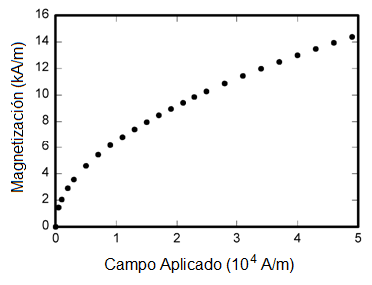 Fig.1.Magnetización en función del campo aplicado. Note que “Fig.” está abreviada. Es una buena práctica hacer una breve explicación de la figura en la leyenda.TABLA 1: Unidades para Propiedades MagnéticasLas líneas verticales son opcionales en tablas. Aclaraciones que sirven de leyenda para la tabla entera no necesitan letras de nota al pie.aUnidades Gaussian son lo mismo que cg emu para magnetostática; Mx = maxwell, G = gauss, Oe = oersted; Wb = weber, V = volt, s = second, T = tesla, m = meter, A = ampere, J = joule, kg = kilogram, H = henry.Plantilla para la preparación de manuscritos científicos para la revista "Ecuador es Calidad"Primer Autor (Apellido, Nombre); Segundo Autor (Apellido, Nombre); Tercer Autor (Apellido, Nombre)*….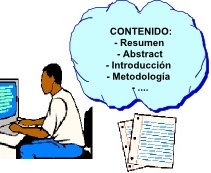 Los autores presentan una plantilla para facilitar la preparación de manuscritos para la revista "Ecuador es Calidad". Detalles sobre el contenido del manuscrito e instrucciones específicas de cómo presentar la información son explicados.SímboloPropiedadConversión de Gaussian yCGS EMU a SI aflujo magnético1 Mx 108Wb = 108 V·sBdensidad de flujo magnético, inducción magnética1 G  104 T = 104Wb/m2Hfuerza de campo magnético1 Oe 103/(4) A/mmmomento magnético1 erg/G = 1 emu 103 A·m2 = 103 J/TMmagnetización1 erg/(G·cm3) = 1 emu/cm3 103 A/m4Mmagnetización1 G  103/(4) A/mmagnetización específica1 erg/(G·g) = 1 emu/g  1 A·m2/kgjmomento magnético dipolar1 erg/G = 1 emu 4 1010Wb·mJpolarización magnética1 erg/(G·cm3) = 1 emu/cm3 4 104 T,susceptibilidad1  4susceptibilidad másicamass susceptibility1 cm3/g  4 103 m3/kgpermeabilidad1  4 107 H/m   = 4 107Wb/(A·m)rpermeabilidad relativarw, Wdensidad de energía1 erg/cm3 101 J/m3N, Dfactor de desmagnetización1  1/(4)